                                                                                    копия верна Л.Н.Мельникова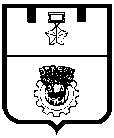 ВОЛГОГРАДСКая городская думаРЕШЕНИЕ400066, г. Волгоград, ул. Советская, 9                                                                           тел. (8442) 33-26-55, факс (8442) 55-17-13от 19.06.2013 № 78/2339О внесении изменений в Положение о статусе депутата Волгоградской городской Думы, утвержденное постановлением Волгоградского городского Совета народных депутатов от 26.09.97 № 29/222 «Об утверждении Положения о статусе депутата Волгоградской городской Думы» (в редакции на 06.03.2013)В соответствии с Федеральными законами от 06 октября 2003 г.               № 131-ФЗ «Об общих принципах организации местного самоуправления в Российской Федерации» (в редакции на 07.05.2013), от 25 декабря 2008 г.               № 273-ФЗ «О противодействии коррупции» (в редакции на 07.05.2013),             от 03 декабря 2012 г. № 230-ФЗ «О контроле за соответствием расходов лиц, замещающих государственные должности, и иных лиц их доходам», Указами Президента Российской Федерации от 02 апреля 2013 г. № 309 «О мерах по реализации отдельных положений Федерального закона «О противодействии коррупции» (в редакции Указа Президента Российской Федерации                     от 06.06.2013 № 546), от 02 апреля 2013 г. № 310 «О мерах по реализации отдельных положений Федерального закона «О контроле за соответствием расходов лиц, замещающих государственные должности, и иных лиц их доходам», руководствуясь статьями 24, 26 Устава города-героя Волгограда, Волгоградская городская ДумаРЕШИЛА:1. Внести в Положение о статусе депутата Волгоградской городской Думы, утвержденное постановлением Волгоградского городского Совета народных депутатов от 26.09.97 № 29/222 «Об утверждении Положения о статусе депутата Волгоградской городской Думы» (в редакции на 06.03.2013), (далее – Положение) следующие изменения:1.1. В статье 61:1.1.1. Наименование изложить в следующей редакции: «Статья 61. Порядок представления депутатами, осуществляющими свои полномочия на постоянной основе, сведений о доходах, расходах, об имуществе и обязательствах имущественного характера».1.1.2. В пункте 1 после слов «о доходах» дополнить словом «, расходах».1.1.3. Дополнить новым пунктом 2 следующего содержания:«2. Сведения о своих расходах, а также о расходах своих супруги (супруга) и несовершеннолетних детей представляются депутатами, осуществляющими свои полномочия на постоянной основе, в отношении сделок, предусмотренных Федеральным законом от 03 декабря 2012 г. № 230-ФЗ «О контроле за соответствием расходов лиц, замещающих государственные должности, и иных лиц их доходам.».1.1.4. Пункты 2 – 8 считать соответственно пунктами 3 – 9.1.1.5. Пункт 3 изложить в следующей редакции:«3. Указанные сведения представляются в комиссию Волгоградской городской Думы по контролю за достоверностью сведений о доходах, расходах, об имуществе и обязательствах имущественного характера (далее – комиссия по контролю) по форме согласно приложениям 1, 2, 3 к настоящему Положению.».1.1.6. В пункте 6 после слов «о доходах,» дополнить словом «расходах,».1.1.7. В пункте 7:1.1.7.1. В абзаце первом после слов «о доходах,» дополнить словом «расходах,».1.1.7.2. Дополнить подпунктами 4, 5 следующего содержания:«; 4) перечень объектов недвижимого имущества, транспортных средств, ценных бумаг, акций (долей участия, паев в уставных (складочных) капиталах организаций), приобретенных в отчетный год депутатом, осуществляющим свои полномочия на постоянной основе, его супругой (супругом) и несовершеннолетними детьми, если сумма сделки превышает общий доход депутата, осуществляющего свои полномочия на постоянной основе, и его супруги (супруга) за три последних года, предшествующих совершению сделки;5) сведения об источниках получения средств, за счет которых совершены сделки по приобретению имущества, указанного в подпункте 4 настоящего пункта.».1.1.8. В пункте 8: 1.1.8.1. В абзаце первом после слов «о доходах,» дополнить словом «расходах,».1.1.8.2. Подпункт 1 изложить в следующей редакции:«1) иные сведения, кроме указанных в пункте 7 настоящей статьи, о депутате, осуществляющем свои полномочия на постоянной основе, его супруге и несовершеннолетних детях, об имуществе, принадлежащем на праве собственности указанным лицам, и об их обязательствах имущественного характера;».1.1.9. Дополнить новым пунктом 9 следующего содержания:«9. При поступлении в городскую Думу письменных запросов от средств массовой информации о доходах, расходах, об имуществе и обязательствах имущественного характера, представляемых депутатами, осуществляющими свои полномочия на постоянной основе:в течение трех рабочих дней со дня поступления письменного запроса его копия направляется депутату, осуществляющему свои полномочия на постоянной основе, в отношении которого поступил запрос;в течение семи рабочих дней со дня поступления письменного запроса средствам массовой информации представляются сведения, указанные в      пункте 7 настоящей статьи, в том случае, если запрашиваемые сведения отсутствуют на официальном сайте городской Думы.».1.1.10. Пункт 9 считать соответственно пунктом 10.1.1.11. В пункте 10 после слов «о доходах,» дополнить словом «расходах,».1.2. В приложениях 1 и 2 к вышеуказанному Положению после слов      «В комиссию Волгоградской городской Думы по контролю за достоверностью сведений о доходах,» дополнить словом «расходах,».1.3. Дополнить приложением 3 следующего содержания:«Приложение 3к Положению о статусе депутата Волгоградской городской Думы, утвержденному постановлением Волгоградского городского Совета народных депутатовот 26.09.97 № 29/222В комиссию Волгоградской городской Думы по контролю за достоверностью сведений о доходах, расходах, об имуществе и обязательствах имущественного характераСправка1о расходах депутата, осуществляющего свои полномочия на постоянной основе, его супруги (супруга) и несовершеннолетних детей по каждой сделке по приобретению земельного участка, другого объекта недвижимости, транспортного средства, ценных бумаг, акций (долей участия, паев в уставных (складочных) капиталах организаций) и об источниках получения средств, за счет которых совершена указанная сделка Я, ____________________________________________________________,                                             (фамилия, имя, отчество, дата рождения)____________________________________________________________________(замещаемая должность на постоянной основе в Волгоградской городской Думе)____________________________________________________________________,проживающий(ая) по адресу: __________________________________________                                                                                          (адрес места жительства и (или) регистрации)____________________________________________________________________сообщаю, что в отчетный период с 01 января 20__ г. по 31 декабря 20__ г.________________________________________________________________________________________________________________________________________(мною, супругой (супругом), несовершеннолетним ребенком2)________________________________________________________________________________________________________________________________________приобретен (но, ны) __________________________________________________                                                   (земельный участок, другой объект недвижимости,____________________________________________________________________транспортное средство, ценные бумаги, акции (доли участия,____________________________________________________________________паи в уставных (складочных) капиталах организаций)на основании ________________________________________________________                                          (договор купли-продажи или иное____________________________________________________________________предусмотренное законом основание приобретения права собственности3)Сумма сделки _______________________________________________ рублей.Источниками получения средств, за счет которых приобретено имущество, являются4: ________________________________________________________________________________________________________________________________.Сумма общего дохода лица, представляющего настоящую справку, и его супруги (супруга) за три последних года, предшествующих приобретению имущества, _________________________________________________________ рублей.Достоверность и полноту настоящих сведений подтверждаю.«__» ______________ 20__ г. ___________________________________________(подпись депутата, осуществляющего свои полномочияна постоянной основе)____________________________________________________________________ (Ф.И.О., подпись лица, принявшего справку, дата)--------------------------------1 Справка подается, если сумма сделки превышает общий доход депутата, осуществляющего свои полномочия на постоянной основе, и его супруги (супруга) за три последних года, предшествующих совершению сделки, вместе со справками о доходах, об имуществе и обязательствах имущественного характера депутата, осуществляющего свои полномочия на постоянной основе, его супруги (супруга) и несовершеннолетних детей.2 Если сделка совершена супругой (супругом) и (или) несовершеннолетним ребенком, указываются фамилия, имя, отчество, дата рождения, место жительства и (или) место регистрации соответственно супруги (супруга) и (или) несовершеннолетнего ребенка.3 К справке прилагается копия договора или иного документа о приобретении права собственности.4 Доход по основному месту работы депутата, осуществляющего свои полномочия на постоянной основе, и его супруги (супруга) (указываются фамилия, имя, отчество, место жительства и (или) место регистрации супруги (супруга); доход указанных лиц от иной разрешенной законом деятельности; доход от вкладов в банках и иных кредитных организациях; накопления за предыдущие годы; наследство; дар; заем; ипотека; доход от продажи имущества; иные кредитные обязательства; другое.Комитет Волгоградской городской Думы по местному самоуправлению, совершенствованию управления городом, межрегиональным связям, этике и регламенту».2. Администрации Волгограда опубликовать настоящее решение в официальных средствах массовой информации в установленном порядке.3. Настоящее решение вступает в силу со дня его официального опубликования.4. Контроль за исполнением настоящего решения возложить на В.Д.Василькова – главу Волгограда.Исполняющий полномочияглавы Волгограда							          И.А.Соловьева